муниципальное бюджетное дошкольное образовательное учреждение   детский сад   № 8 «Звездочка»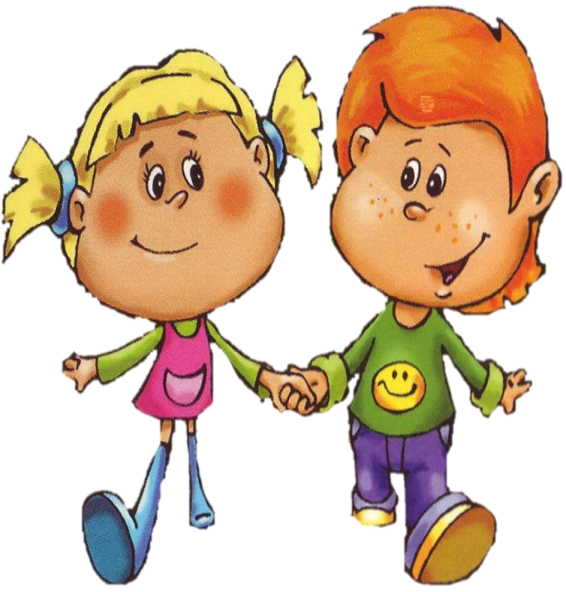 Подготовила Кучерова В.В.ст. Егорлыкская ноябрь 2015 годВоспитание у детей навыков личной и общественной гигиены играет важнейшую роль в охране их здоровья, способствует правильному поведению в быту, в общественных местах. В конечном счете, от знания и выполнения детьми необходимых гигиенических правил и норм поведения зависит не только их здоровье, но и здоровье других детей и взрослых. В процессе повседневной работы с детьми необходимо стремиться к тому, чтобы выполнение правил личной гигиены стало для них естественным, а гигиенические навыки с возрастом постоянно совершенствовались. В начале детей приучают к выполнению элементарных правил: мыть руки перед едой, после пользования туалетом, игры, прогулки и т. д. Ребенку старше двух лет прививают привычку полоскать рот питьевой водой после приема пищи, предварительно научив его этому. Формирование навыков личной гигиены предполагает, и умение детей быть всегда опрятными, замечать неполадки в своей одежде, самостоятельно или с помощью взрослых их устранять. Гигиеническое воспитание и обучение неразрывно связано с воспитанием культурного поведения. С самого младшего возраста детей приучают правильно сидеть за столом во время еды, аккуратно есть, тщательно, бесшумно пережевывать пищу, уметь пользоваться столовыми приборами, салфеткой. Детям, которые дежурят по столовой, нужно не только уметь правильно накрыть стол и ставить посуду, но и твердо усвоить, что, перед тем как приступить к выполнению своих обязанностей, необходимо тщательно помыть руки с мылом, привести себя в порядок, причесаться. Воспитание культурно-гигиенических навыков включает широкий круг задач, и для их успешного решения рекомендуется использовать целый ряд педагогических приемов с учетом возраста детей: прямое обучение, показ, упражнения с выполнением действий в процессе дидактических игр, систематическое напоминание детям о необходимости соблюдать правила гигиены и постепенное повышение требований к ним. Обязательным условием формирования гигиенических навыков у детей, воспитания привычки к здоровому образу жизни является высокая санитарная культура персонала дошкольного учреждения. Где должны быть созданы необходимые условия для сохранения здоровья детей, полноценного физического и гигиенического развития. Следующее условие, необходимое для успешного гигиенического воспитания – единство требований со стороны взрослых. Ребенок приобретает гигиенические навыки в общении с воспитателем, медицинским работником, няней и, конечно, в семье. Обязанность родителей – постоянно закреплять гигиенические навыки, воспитываемые у ребенка в детском саду. Важно, чтобы взрослые подавали ребенку пример, сами всегда их соблюдали. Задача родителей и педагогов – воспитывать у ребенка культуру общения. Какие наиболее важные нравственные качества хотим мы видеть в наших детях? Вежливость, деликатность, скромность, общительность. Необходимо прививать детям умение правильно обращаться с игрушками, книгами, пособиями, личными вещами, бережно относиться к общественному имуществу; формировать навыки умения, связанные с подготовкой к предстоящей деятельности (играм, занятиям, труду) т. е. учить ребенка готовить рабочее место и все необходимые предметы и материалы, с которыми он будет играть и заниматься; четко и последовательно организовывать свою деятельность, планировать время в процессе деятельности, доводить начатое до конца. По завершении деятельности привести в порядок свое рабочее место, аккуратно убрать после себя то, чем пользовался, сложить игрушки, книги, учебные материалы в таком виде и в таком порядке, чтобы обеспечивать их сохранность и удобство использования в следующий раз; помыть руки после занятий с глиной или трудовых поручений. Группа раннего возраста.Одна из задач воспитания детей I младшей группы - формирование у них предпосылок нравственного поведения и культурно-гигиенических навыков. Создание предпосылок культурного поведения маленького ребенка ведется по нескольким направлениям. Одно из них - формирование умения играть и заниматься, гулять и принимать пищу, спать во время тихого часа, одеваться и умываться вместе с группой сверстников, рядом с товарищами, т. е. в коллективе. При этом у детей развивается чувство коллективизма. Не менее важно привить интерес к трудовой деятельности взрослых, желание помочь им, а позднее и самостоятельно выполнять несложные трудовые действия по самообслуживанию. Воспитание бережного отношения к игрушкам и вещам, умение преодолевать небольшие трудности и доводить дело до конца, чувство благодарности за заботу и уход, послушание и чувство симпатии, дружелюбие к детям и взрослым - все это основополагающие программные направления педагогической работы воспитателя в I младшей группе детского сада. Важной задачей в работе с детьми детского сада является воспитание культурно-гигиенических навыков – опрятности, аккуратности в быту, навыков культуры еды, как неотъемлемой части культуры поведения. Чтобы облегчить ребенку освоение новых навыков, необходимо делать этот процесс доступным, интересным, увлекательным. Младшая группаС переходом в эту группу программные требования к воспитанию у них навыков культуры поведения, планирование воспитательного процесса, усложняется. У детей на 4-ом году жизни продолжают формировать самостоятельность, умение преодолевать небольшие трудности. Предъявляется сложные требования к выполнению действий в ходе режимных процессов, бережному отношению к игрушкам, к труду старших. Воспитатель большое внимание должен уделять формированию у детей и выполнению ими правил вежливого обращения, организованного поведения в детском саду, на улице. Планируя работу, педагог особое внимание уделяет формированию таких качеств, как чуткость, внимательность, предупредительность, тактичность, которыепомогут ребенку видеть и различать состояние человека, решив, как следует поступить в конкретном случае, чтобы не причинить окружающим неприятность. Средняя группаДети пятого года жизни наблюдательны, любознательны, активны. Их интересы становятся разносторонними. Увеличивается объем знаний, расширяются возможности ознакомления детей с явлениями общественной жизни. Предметом детского внимания становится труд взрослых, их взаимоотношения в процессе труда. А также яркие, заметные события в ближайшем окружение, дома. И атмосфера жизни в детском саду приобретает для формирования нравственных чувств и качеств особое значение. Сочетание руководства самостоятельной практической повседневной деятельности детей в детском саду и дома с привлечением их внимания к труду взрослых, общественному значению этого труда содействует успешному расширению задач воспитания уважения к взрослым, культуры общения с ними. Старшая группаСодержание педагогического процесса на этом этапе составляет воспитание уважения к родным и близким, привязанности уважения к воспитателям, осознанного стремления порадовать старших хорошими поступками, желание быть полезным окружающим. У детей старшей группы необходимо активно и последовательно формировать дружеские взаимоотношения, привычку играть и заниматься сообща, умение подчиняться требованиям, в своих поступках следовать примеру хороших людей, положительным, героическим персонажем известных художественных произведений. В нравственном воспитании старшего дошкольника продолжает занимать большое место воспитание культуры общения. Формирования уважения к окружающим, доброжелательности, волевых качеств, сдержанности происходит в коллективе сверстников. Коллектив играет в жизни детей все большую роль, взаимоотношения детей усложняются. Главным в целенаправленной воспитательной деятельности педагога на ступени старшего дошкольного возраста, продолжает оставаться организация жизни и деятельности ребенка, соответствующая опыту содержательного общения, формированию доброжелательного отношения к сверстникам и окружающим. Подготовительная группаОсновная задача нравственного воспитания дошкольников на этом этапе состоит, прежде всего, в закрепление, углублении и расширении всего того, что они приобрели за весь за весь предшествующий период пребывания в детском саду. Приобретают большую обобщенность, и навыки нравственного поведения – более естественные и прочные, обретают большую широту и устойчивость, чтобы ребенок всегда вел себя по правилам не только в детском саду и дома, но и в любой обстановке, не только на глазах взрослых, под контролем, но и по собственному побуждению. Особое внимание воспитателя, в данной возрастной группе, должно быть сосредоточено также на воспитании потребности в соблюдении правил личной гигиены, и в естественной взаимопомощи детей в различных режимных процессах, в формировании волевых качеств, в накоплении опыта гуманных отношений и культуры поведения. Таким образом, можно утверждать, что сформированные КГН обеспечивают переход к более сложным видам деятельности, стимулируют их развитие, обогащают содержание.Использованная литература:1.Крылова Н.М. «Детский сад – дом радости. Программа целостного, комплексного, интегративного подхода к воспитанию дошкольника как индивидуальности»,  Пермь «Книжный мир» 2005г.;2.Дыбина О.В. , Поддъяков Н.Н., Рахманова Н.П., Щетинина В.В., «Ребенок в  мире поиска: поисковой деятельности детей дошкольного возраста»/ Под ред. О.В. Дыбиной. – М.: ТЦ Сфера, 2005. – 64 с,- (Программа развития).3.Дыбина О.В. Рахманова Н.П., Щетина В.В. «Неизведанное рядом: занимательные опыты и эксперименты для дошкольников»/ Под ред. О.В. Дыбиной. – М.: ТЦ Сфера, 2004. – 64 с.